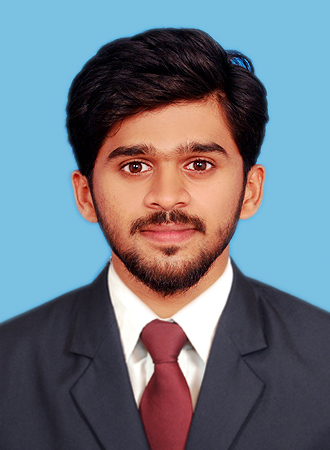 CAREER OBJECTIVETo work with an adulated organization and be a part of the group that stands out in the work towards the goal and growth of the organization and to employ my skills and capabilities thereby ensuring my own success, growth and satisfaction.SUMMARYProactive and result oriented fresh postgraduate with basic experience on assisting and implementing marketing strategies and business development of a successful organization.Experienced in devising and implementing marketing strategies, assisting on redesigning of branded packaging of products, promotion of products and services and achievement of organizational goals.Good exposure of working close with diverse cultured personnel and hence developed strong interpersonal skills.Team Player with excellent communication, planning, analytical, organizational, networking and time management skills with an attitude to adapt to evolving business challenges.Good knowledge on basics of computer and experience in working with MS Office with front pageWORK EXPERIENCESALES ASSISTANT for SLABSTONE ENGINEERING & CONTRACTORS, KERALA - May 2013 – July 2015Reporting to ManagerCompleting the targetsCreating Good relationship with the dealersPersuasive with marketing and salesAssisting the seniorsRe-check the accounting statementsACADEMIC CREDENTIALSCORE COMPETENCIESPERSONAL DETAILSDate of Birth                                       23rd October, 1992Marital Status                                     SingleNationality			         Indian	Language proficiency                        English,  Hindi, Tamil, MalayalamVisa status                                           Visit Visa valid  till January 2018ACHIEVEMENT•	Received First prize for Best manager in COLLEGE FESTIVAL•	Received First prize for Dance competition (Group) in COLLEGE FESTIVAL•	Active participation in college cultural events•           Member in College Soccer TeamYEAR                                 COURSE              UNIVERSITY2017Master of Business  Administration (Logistics & H.R)Bharathiar University , Tamil Nadu                     2013Bachelor Of CommerceMahatma Gandhi University, Kerala2010T.T.V.H.S.SHigher Secondary Education Kerala State Board2008T.T.H.S.SKerala State Board  ExaminationExcellent leadership.Multi tasking ability.Excellent Communication Skills.Ready to adopt new challengesOrganization Skills.Coping with pressured situationsStrong Presentation Skills.Resource Management.Excellent computer skills.High Ethical Standards.Team ManagementProblem solving.